     Paesano Bocce Club Team Registration      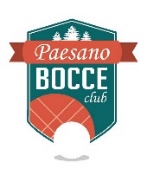 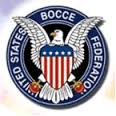 Team Name:_________________________________________Team Captain: __________________________________ E-mail:______________________________  Player: ________________________________________ E-mail:______________________________  Player: ________________________________________ E-mail:______________________________  Player: ________________________________________ E-mail:______________________________  Player: ________________________________________ E-mail:______________________________ Player: ________________________________________ E-mail:______________________________ Player: ________________________________________ E-mail:______________________________E-Mail Completed Team Registration Form to paesanobocceclub@gmail.com Deadline for Team Registration is May 20th